Ai GenitoriAi DocentiA tutto il PersonaleScuole dell’Infanzia “Andersen” - “Arcobaleno”Scuole Primarie “A. Frank” -  “C. Urbani”Scuola Secondaria “V. Monti” - Classi 1A/2A /3AAlle Bacheche digitaliOGGETTO: Sospensione del servizio mensa –  Scuole del Comune di Pollenza.Come da Nota del Sindaco che si allega, si comunica che sarà sospeso il servizio mensa per le scuole dell’Infanzia, Primaria e Secondaria di I° grado di Pollenza e Casette Verdini, dal 15 al 27 febbraio 2021.Gli alunni usciranno al termine della mattinata, secondo gli orari comunicati all’inizio dell’anno, ad eccezione della classe 1B della Scuola Primaria “A. Frank” (T.P), il cui orario di uscita sarà uniformato a quello della classe 1A (T.O), quindi posticipato alle ore 12:35.Saranno regolarmente garantite le lezioni pomeridiane. Gli orari dei pulmini rimarranno invariati, quindi i sig.ri genitori avranno cura di prelevare i propri figli al temine della mattinata e ricondurli a scuola per le lezioni del pomeriggio.I docenti, se le classi non saranno al completo, consolideranno i contenuti già svolti, senza affrontare nuovi argomenti, per non penalizzare gli alunni assenti.IL DIRIGENTE SCOLASTICO            Catia Scattolini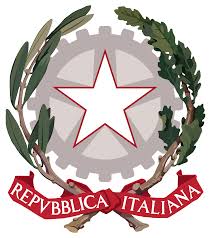                     ISTITUTO COMPRENSIVO STATALE VINCENZO MONTI      VIA DON BOLDORINI 2 - POLLENZA (MC) – 62010 – Tel/fax: 0733549800               Email:mcic817008@istruzione.it - mcic817008@pec.istruzione.it                      Codice Fiscale: 80007300439 - Cod. Min.:MCIC817008